Система работы по экологическому воспитанию в ДОУ  «Мир, окружающий ребёнка, - это, прежде всего, мир природы с безграничным богатством явлений, с неисчерпаемой красотой. Здесь, вприроде, вечный источник детского разума»В. А. СухомлинскийПроблема экологического воспитания в современном мире относится к числу коренных проблем нашего общества, и становиться важнейшим направлением дошкольной педагогики. Так как, во-первых, экологически грамотное поведение человека - залог выживания человека, а во-вторых, приобщение детей к природе и законам сосуществования с ней наилучший способ воспитания у будущего поколения чувства прекрасного, гуманистического отношения к окружающему и формирования здравого мышления. Первые природоведческие знания в дошкольном возрасте могут стать фундаментом правильного отношения к окружающему миру и ценностной ориентации в нем.Основной целью работы по экологическому воспитанию в детском саду является развитие у детей интереса и любви к природе, учить их творчески отображать в своих работах полученные знания.Задачи экологического воспитания дошкольников:расширение и обобщение знаний детей о мире природы, как целостной взаимосвязанной системе.развитие общих познавательных способностей: умение наблюдать, описывать, строить предположения и предлагать способы их проверки, находить причинно - следственные связи.формирование экологической культуры ребёнка.Образовательная деятельность по экологическому воспитанию в нашем детском саду ведется по парциальной программе «Наш дом – природа» Рыжовой Натальи Александровны, которая рассчитана на детей с трех до семи лет. Программа состоит из 10 блоков:Я И ПРИРОДА»«ВОДА ВОКРУГ НАС»«ВОЗДУХ ВОКРУГ НАС»«ЧТО У НАС ПОД НОГАМИ»«ПОЧВА - ЖИВАЯ ЗЕМЛЯ»«СОЛНЦЕ»«ЧТО В ДОМЕ-ПРИРОДЕ РАСТЕТ»«КТО В ДОМЕ-ПРИРОДЕ ЖИВЕТ»«ЛЕС»«ЧЕЛОВЕК И ПРИРОДА»Каждая из которых охватывает группу тем. Например, сегодня в подготовительной группе мы изучаем блок «Лес», с темой «Лес и человек»», а следующая тема будет «Дома лесных растений и животных».Чтобы организованная образовательная деятельность по экологии была содержательной, познавательной, развивающей и увлекательной одновременно важно грамотно варьировать разнообразные методы и приемы (традиционные и инновационные):наблюдение,рассматривание картин,дидактические игры,труд в природе,опыты,эксперименты,беседы,просмотр слайдов, фрагментов познавательных фильмов и программ,экскурсии,обсуждение и проигрывание ситуаций,игры – драматизации,экологические сказки,составление рассказов и сказок,составление экологических карт,ведение календарей природы,коллекционирование и т. д.Основными формами работы являются:экологические занятия,экологические конкурсы,проектно-исследовательская деятельность,КВН, викторина, "Поле чудес",трудовой десант,экологические выставки и экспозиции,посещение музея С.Визинга,экологическая неделя (в плане летней оздоровительной работы),экологические праздники и развлечения,дидактические игры природоведческого содержания,квест-игра.Работа по экологическому воспитанию строится в тесной взаимосвязи всех педагогов и специалистов, которую организует воспитатель. Имеется план работы воспитанию с педагогами, в каждой группе заведена тетрадь взаимодействия со специалистами. Отдельное внимание уделяется подготовке детей к конкурсам.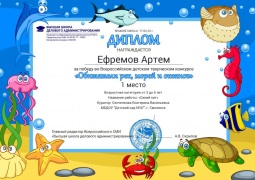 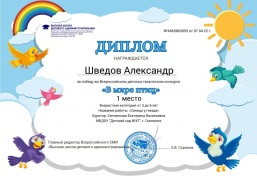 Формирование у детей ответственного отношения к природе - сложный и длительный процеcc. И конечно же вся работа педагогов, полученные умения и навыки останутся безрезультатными, если отсутствует экологическая культура в семье, в которой растет малыш. Пример поведения близких людейсамая запоминающаяся модель для подражания. Поэтому, очень важно детскому саду сотрудничать с родителями и в вопросах экологического воспитания детей.Для достижения поставленных целей совместно с родителями проводим:родительские собрания-ярмаркиконсультациимастер-классывыставкиконкурыакцииэкологический брейн-рингДоброй традицией стала посадка саженцев деревьев и рассады цветов выпускниками детского сада на территории ДОУ.Одним из важных условий образовательной деятельности по экологическому воспитанию в рамках ФГОС - является создание развивающей среды, которая побуждает ребенка к познавательной и исследовательской деятельности.Педагогами нашего детского сада создана разнообразная предметно- развивающая среда природоведческого характера: демонстрационные материалы, измерительными приборами, микроскопом, наборами емкостей для опытов и экспериментов, муляжами, коллекциями.В группах детского сада для развития познавательного интереса имеется иллюстративно – наглядный материал (книги, альбомы, энциклопедии, календари природы, плакаты, различные муляжи и др.). В каждом уголке природы создан центр экспериментирования, в которых можно увидетьразнообразные колбочки, баночки, весы, мерные стаканы, природный материал и многое другое. Имеются дидактические игры («Зоопарк»,«Овощи», «Фрукты», «Домашние животные») и др. Для развития у детей навыков труда и общения с природой - созданы живые уголки. Воспитанники учатся ухаживать за цветами, наблюдать за ростом растений.Территория детского сада является неотъемлемой частью в экологическом воспитании дошкольников. Вокруг детского сада создана экологическая тропа, которая включает в себя: хвойный, лиственный лес, альпийскую горку, «Птичью столовую», центр наблюдения за температурой воздуха, направлением ветра, искусственный водоем. Мы планируем в дальнейшем развивать ее, расширять для работы с детьми. В настоящее время мы разрабатываем проект « Сказка на экологической тропе», которая будет содержать объекты из русских народных сказок.Самое главное в работе по экологическому воспитанию - личная убежденность педагога, его умение пробудить у родителей и детей желание любить, беречь и охранять природу и тем самым быть эталоном для подражания дошкольников.Все хорошее в людях из детства! Как истоки добра пробудить?Прикоснуться к природе всем сердцем: Удивиться, узнать, полюбить.Мы хотим, чтоб Земля расцветала, И росли как цветы малыши,Чтоб для них экология стала, Не наукой, а частью души!А.В.Смирнова